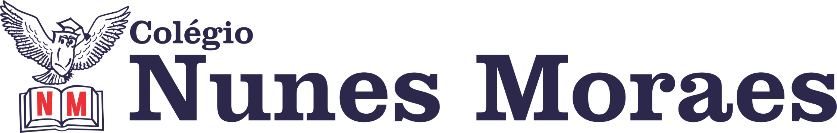 “Um dia surpreendente, mágico e muito feliz é o que desejo para hoje.”Boa quarta-feira!1ª aula: 7:20h às 8:15h – CIÊNCIAS – PROFESSORA: RAFAELLA CHAVESO link será disponibilizado no grupo de whatsApp dos alunos.1º passo: O link dessa aula será disponibilizado no grupo dos alunos.2º passo: Correção da atividade de casa: Suplementar - página 68, questões 5 e 6.3º passo: Realizar o + Atitude – página 66 e 67, questões 1 a 3.4º passo: Enviar a fotografia para a coordenação.
5º passo: Atividade de casa: Suplementar - páginas 68 e 69, questões 7 e 8.Durante a resolução dessas questões o professora Rafaella vai tirar dúvidas no chat/whatsapp (92057894)Faça foto das atividades que você realizou e envie para coordenação Islene(9.9150-3684)Essa atividade será pontuada para nota.2ª aula: 8:15h às 9:10h – GEOGRAFIA – PROFESSOR: ALISON ALMEIDAO link será disponibilizado no grupo de whatsApp dos alunos.1º Passo: Faça a leitura das páginas: 87 a 89 (SAS)2º Passo: Para acessar essa aula acesse o link do Google Meet:3º Passo: Quando o Professor solicitar faça a atividade indicada:1ª Atividade: (SAS 1) Página: 88  Questão: 01, 02, 03 e 042ª Atividade: (SAS 1) Página: 91  Questão: 07, 08, 09, 10 e 114º Passo: Acompanhe a correção pelo Google Meet.Durante a resolução dessas questões o professora Alison vai tirar dúvidas no chat/whatsapp (991074898)Faça foto das atividades que você realizou e envie para coordenação Islene (9.9150-3684)Essa atividade será pontuada para nota.
Intervalo: 9:10h às 9:30h3ª aula: 9:30h às 10:25 h – HISTÓRIA – PROFESSOR: ANDREÂNGELA COSTAO link será disponibilizado no grupo de whatsApp dos alunos1º passo: Assista à aula pelo Google Meet.Caso não consiga acessar, comunique-se com a Coordenação e assista a videoaula a seguir.Link: Obs: o aluno que não conseguir acessar a videoconferência na plataforma Google Meet, deve fazer o seguinte:Acesse o Portal SAS e assista aos vídeos a segui:https://storage-service.sasdigital.com.br/files/50d36691-c3e1-42df-9db6-24e1367370ebhttps://storage-service.sasdigital.com.br/files/b2e73498-920a-4331-9e7c-c0b3a2d649b8https://storage-service.sasdigital.com.br/files/b1479be5-f902-474a-9566-0eb2c0e88ba5https://storage-service.sasdigital.com.br/files/74b4a89f-579a-4194-a2af-6002c12203882º passo: Organize seu material para acompanhar a aula de revisão dos conteúdos (livro SAS 1). 3º passo: Envie foto da atividade realizada para COORDENAÇÃO . Escreva a matéria, seu nome e seu número em cada página.Durante a resolução dessas questões o professora Andreângela vai tirar dúvidas no chat/whatsapp (992743469)Faça foto das atividades que você realizou e envie para coordenação Islene (9.9150-3684)Essa atividade será pontuada para nota.4ª aula: 10:25h às 11:20h - MATEMÁTICA – PROFESSOR: DENILSON SOUSAO link será disponibilizado no grupo de whatsApp dos alunos.1° passo: leia as páginas 111 e 1122° Passo: Enquanto realiza o 1° passo, acesse o link disponibilizado no grupo da sala no WhatsApp para ter acesso a sala de aula no Google Meet.  Obs.: o aluno que não conseguir ter acesso a videoconferência na plataforma Google Meet, deve fazer seguinte: Assista ao vídeo:https://youtu.be/Ab6f-YzGNHg  (assistir até o minuto 9)Resolva a questão 1 e 2 da página 112. Acompanhe o grupo da sala no WhatsApp, o professor Denilson Vai colocar as soluções dessas questões lá. 3° passo: leia a página 113 e resolva a questão 1 (A e B) da página 113Durante a resolução dessas questões o professor Denilson vai tirar dúvidas no chat/whatsapp (991652921)Faça foto das atividades que você realizou e envie para coordenação Islene(9.9150-3684)Essa atividade será pontuada para nota.PARABÉNS POR SUA DEDICAÇÃO!